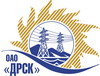 Открытое акционерное общество«Дальневосточная распределительная сетевая  компания»ПРОТОКОЛпроцедуры вскрытия конвертов с заявками участников ПРЕДМЕТ ЗАКУПКИ: открытый запрос предложений № 387309 на право заключения Договора: «Лицензионное программное обеспечение Citrix» для нужд ИА и филиалов ОАО «ДРСК».(закупка 1565 раздел 3.1 ГКПЗ 2014 г)Плановая стоимость: 2 000 000,00 руб. без учета НДС. Указание о проведении закупки от 27.06.2014 № 155.ПРИСУТСТВОВАЛИ: постоянно действующая Закупочная комиссия 2-го уровня ВОПРОСЫ ЗАСЕДАНИЯ КОНКУРСНОЙ КОМИССИИ:В ходе проведения запроса предложений было получено 2 предложения, конверты с которыми были размещены в электронном виде на Торговой площадке Системы www.b2b-energo.ru.Вскрытие конвертов было осуществлено в электронном сейфе организатора запроса предложений на Торговой площадке Системы www.b2b-energo.ru автоматически.Дата и время начала процедуры вскрытия конвертов с предложениями участников:14:00 15.07.2014Место проведения процедуры вскрытия конвертов с предложениями участников:Торговая площадка Системы www.b2b-energo.ruВ конвертах обнаружены предложения следующих участников запроса предложений:РЕШИЛИ:Утвердить протокол вскрытия конвертов с заявками участниковОтветственный секретарь Закупочной комиссии 2 уровня                                   Т.В. ЧелышеваТехнический секретарь Закупочной комиссии 2 уровня                                     Г.М. Терёшкина            № 414/ИТ-Вг. Благовещенск15.07.2014 г.№Наименование участника и его адресПредмет и общая цена заявки на участие в запросе предложений1ЗАО "СофтЛайн Трейд" (г. Москва) (119270 РФ, г. Москва, Лужнецкая набережная, д. 2/4, стр.3А, офис 304 )Предложение: подано 14.07.2014 в 09:37
Цена: 1 993 294,45 руб. (НДС не облагается)2ЗАО "Лaнит-Пaртнер" (680011, г. Хабаровск, ул. Запарина, 137)Предложение: подано 14.07.2014 в 08:19
Цена: 1 999 133,95 руб. (НДС не облагается)